MOD	CL/39A4/1RESOLUTION 71 (Rev. )Strategic plan for the Union for The Plenipotentiary Conference of the International Telecommunication Union (),consideringa)	the provisions of the ITU Constitution and ITU Convention relating to strategic policies and plans;b)	,United Nations General Assembly (UNGA) Resolutions  of 21 December , on the quadrennial comprehensive policy review of operational activities for development of the United Nations system, 72/279 of 31 May 2018, on the repositioning of the United Nations development system in the context of the quadrennial comprehensive policy review of operational activities for development of the United Nations system,notinga)	the challenges faced by the Union in achieving its purposes in the constantly changing telecommunication/information and communication technology (ICT) environment as well as the context for the development and implementation of the strategic plan, as outlined in Annex 2 to this resolution;b)	the glossary of terms presented in Annex 3 to this resolution,recognizinga)	the experience gained in implementing the previous strategic plans for the Union;b)	;c)	the recommendations relevant to strategic planning and risk management in the JIU report on review of management and administration in ITU;d)	that the effective linkage between the strategic plan and the financial plan, which is detailed in Annex 1 to Decision 5 (Rev. Dubai, 2018) of this conference, can be achieved reallocation of the resources of the financial plan to the various Sectors the and the strategic , as presented in the appendix to Annex 1 to this resolution,resolvesto adopt the plan contained in Annex 1 to this resolution,instructs the Secretary-General and the Directors of the Bureaux1	to ITU results framework for the strategic plan of the Union, following the principles of results-based management and results-based budgeting;2	to coordinate the implementation of the strategic plan, ensuring coherence between the strategic plan, the financial plan, the operational plans and the biennial budgets;3	;4	to the Council adjustments to the plan in the light of changes in the telecommunication/ICT environment and/or as a result of the performance evaluation and the risk-management framework, in particular by:i)	making all modifications taking account of proposals by the Sector advisory groups, decisions by conferences and by assemblies of the Sectors and changes in the strategic focus of the Union's activities, within the financial limits established by the Plenipotentiary Conference;ii)	ensuring the linkage between the strategic, financial and operational plans in ITU;	to distribute these reports to all Member States, after consideration by the Council, urging them to circulate the reports to Sector Members, as well as to those entities and organizations referred to in No. 235 of the Convention which have participated in ;	to continue  the United Nations entities ,instructs the ITU Council	to oversee the development and implementation of the strategic plan, and when necessary adjust the strategic plan, on the basis of the Secretary-General's reports;	to present an assessment of the results of the strategic plan to the next plenipotentiary conference, along with a proposed strategic plan for the next period; 	to take appropriate action to support the implementation of UNGA ;	to ensure that the rolling operational plans from the General Secretariat and the three Sectors approved annually by the Council are fully aligned and compliant with this resolution and its annexes and with the financial plan for the Union approved in Decision 5  of ,invites the Member Statesto contribute national and regional insights on policy, regulatory and operational matters to the strategic planning process undertaken by the Union in the period before the next plenipotentiary conference, in order to:	strengthen the effectiveness of the Union in fulfilling its purposes as set out in the instruments of the Union, by cooperating in the implementation of the strategic plan;	assist the Union in meeting the changing expectations of all its constituents as national structures for the provision of telecommunication/ICT services continue to evolve,invites Sector Membersto communicate their views on the strategic plan of the Union through their relevant Sectors .______________Plenipotentiary Conference (PP-22)
Bucharest, 26 September – 14 October 2022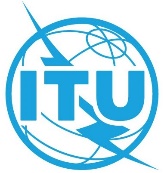 PLENARY MEETINGAddendum 4 to
Document 39-E26 May 2022Original: EnglishReport by the CouncilReport by the CouncilREPORT OF THE COUNCIL WORKING GROUP
FOR STRATEGIC AND FINANCIAL PLANS 2024-2027 (CWG-SFP)REPORT OF THE COUNCIL WORKING GROUP
FOR STRATEGIC AND FINANCIAL PLANS 2024-2027 (CWG-SFP)PROPOSED DRAFT TEXT OF BODY OF RESOLUTION 71 (REV. BUCHAREST, 2022)PROPOSED DRAFT TEXT OF BODY OF RESOLUTION 71 (REV. BUCHAREST, 2022)